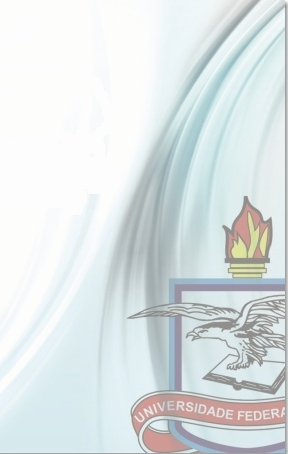 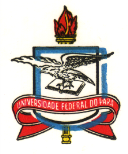 Universidade Federal do ParáNúcleo de Teoria e Pesquisa do ComportamentoPrograma de Pós-Graduação em Neurociências e Comportamento – PPGNCSOLICITAÇÃO PARTICIPAÇÃO EM EVENTO – ALUNO(A)Belém,       de        de 201...À Secretaria do PPGNCSolicitante: 									Matrícula: (    ) Taxa Custeio                        e/ou              (   ) Taxa de Inscrição       Título do Evento:Período Evento: ____ a _____/                             /20......Local do Evento:Órgão Responsável pelo Evento:CNPJ do órgão responsável:O itinerário será realizado por via (   ) terrestre e ou  (  ) aérea. Especificar os transportes usados por cada itinerário.Justificativa para a viagem aérea:(   ) Preço da passagem aérea mais barata do que a passagem rodoviária(   ) O local de destino é distante do local de origem. De ........................... para ...........................Documentos que devem ser anexado à solicitação:Atestado de matrícula do semestre vigenteCarta do orientador com a solicitação de participação do seu/sua orientando(a) Formulário de solicitação de  passagens (formulários página do PPGNC), se for o casoProgramação Evento/Folder EventoSe membro da Organização do Evento, comprovanteCarta de aceite do(s) trabalho(s)Resumo do trabalhoAssinaturaPrograma de Pós-Graduação em Neurociências e Comportamento – PPGNC. Rua Augusto Correa, 01. Campus Universitário do Guamá. Universidade Federal do Pará - UFPA. CEP: 66.075-110. Belém, Pará, Brasil. Fones: (91) 3201-7938/7949. E-mail: ppgnc@ufpa.br. Home: https://sites.google.com/site/ppgncufpa/.